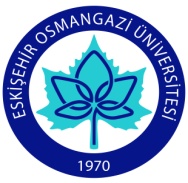 SAĞLIK BİLİMLERİ FAKÜLTESİ HEMŞİRELİK BÖLÜMÜ DERS BİLGİ FORMU
Tarih   						                                                      İmza	FACULTY OF HEALTH NURSING DEPARTMENT, INFORMATION FORM OF COURSEDate                									Signature DÖNEM GÜZDERSİN ADIBAHÇE BAKIMI ve SERACILIK - IKODU    281111010KOORDİNATÖRDoç.Dr. Ebru ATAŞLARDERSİ VERENLERDoç.Dr. Ebru ATAŞLARYARIYILHAFTALIK DERS SAATİHAFTALIK DERS SAATİHAFTALIK DERS SAATİHAFTALIK DERS SAATİYARIYILTeorikUygulamaLaboratuarLaboratuarKredisiAKTSAKTSTÜRÜDİLİ11000011SEÇMELİTÜRKÇEDEĞERLENDİRME SİSTEMİDEĞERLENDİRME SİSTEMİDEĞERLENDİRME SİSTEMİDEĞERLENDİRME SİSTEMİDEĞERLENDİRME SİSTEMİDEĞERLENDİRME SİSTEMİDEĞERLENDİRME SİSTEMİDEĞERLENDİRME SİSTEMİDEĞERLENDİRME SİSTEMİDEĞERLENDİRME SİSTEMİYARIYIL İÇİ ÇALIŞMALARYARIYIL İÇİ ÇALIŞMALARYARIYIL İÇİ ÇALIŞMALARYARIYIL İÇİ ÇALIŞMALARFaaliyet türüFaaliyet türüFaaliyet türüSayıSayı%YARIYIL İÇİ ÇALIŞMALARYARIYIL İÇİ ÇALIŞMALARYARIYIL İÇİ ÇALIŞMALARYARIYIL İÇİ ÇALIŞMALARI. Ara SınavI. Ara SınavI. Ara Sınav1150YARIYIL İÇİ ÇALIŞMALARYARIYIL İÇİ ÇALIŞMALARYARIYIL İÇİ ÇALIŞMALARYARIYIL İÇİ ÇALIŞMALARII. Ara SınavII. Ara SınavII. Ara SınavYARIYIL İÇİ ÇALIŞMALARYARIYIL İÇİ ÇALIŞMALARYARIYIL İÇİ ÇALIŞMALARYARIYIL İÇİ ÇALIŞMALARUygulamaUygulamaUygulamaYARIYIL İÇİ ÇALIŞMALARYARIYIL İÇİ ÇALIŞMALARYARIYIL İÇİ ÇALIŞMALARYARIYIL İÇİ ÇALIŞMALARÖdevÖdevÖdevYARIYIL İÇİ ÇALIŞMALARYARIYIL İÇİ ÇALIŞMALARYARIYIL İÇİ ÇALIŞMALARYARIYIL İÇİ ÇALIŞMALARSunum/SeminerSunum/SeminerSunum/SeminerYARIYIL İÇİ ÇALIŞMALARYARIYIL İÇİ ÇALIŞMALARYARIYIL İÇİ ÇALIŞMALARYARIYIL İÇİ ÇALIŞMALARYarıyıl Sonu SınavıYarıyıl Sonu SınavıYarıyıl Sonu Sınavı1150YARIYIL İÇİ ÇALIŞMALARYARIYIL İÇİ ÇALIŞMALARYARIYIL İÇİ ÇALIŞMALARYARIYIL İÇİ ÇALIŞMALARTOPLAMTOPLAMTOPLAM22100ÖNKOŞULLARÖNKOŞULLARÖNKOŞULLARÖNKOŞULLARYOKYOKYOKYOKYOKYOKİÇERİĞİİÇERİĞİİÇERİĞİİÇERİĞİBahçe Sanatı Tarihi. Bitkilerin Ekolojik İstekleri. Toprak Özellikleri. Toprağın Hazırlanması. Bitki Yetiştirme Yerleri. Bahçe Düzenlemesi Yapılırken Dikkat Edilmesi Gereken Konular. Bahçe Sınırlarının Belirlenmesi. Yollar, Parterler, Korbey ve Plantbandların Oluşturulması. Bahçe Düzenlemesinde Kullanılan Bitkiler. Süs Bitkilerinin Bakımları. Çiçek Meyve Ve Tohumlarının Toplanması Ve Saklanması. Sulama, Önemi ve Yöntemleri. Gübreleme, Önemi ve Çeşitleri.Bahçe Sanatı Tarihi. Bitkilerin Ekolojik İstekleri. Toprak Özellikleri. Toprağın Hazırlanması. Bitki Yetiştirme Yerleri. Bahçe Düzenlemesi Yapılırken Dikkat Edilmesi Gereken Konular. Bahçe Sınırlarının Belirlenmesi. Yollar, Parterler, Korbey ve Plantbandların Oluşturulması. Bahçe Düzenlemesinde Kullanılan Bitkiler. Süs Bitkilerinin Bakımları. Çiçek Meyve Ve Tohumlarının Toplanması Ve Saklanması. Sulama, Önemi ve Yöntemleri. Gübreleme, Önemi ve Çeşitleri.Bahçe Sanatı Tarihi. Bitkilerin Ekolojik İstekleri. Toprak Özellikleri. Toprağın Hazırlanması. Bitki Yetiştirme Yerleri. Bahçe Düzenlemesi Yapılırken Dikkat Edilmesi Gereken Konular. Bahçe Sınırlarının Belirlenmesi. Yollar, Parterler, Korbey ve Plantbandların Oluşturulması. Bahçe Düzenlemesinde Kullanılan Bitkiler. Süs Bitkilerinin Bakımları. Çiçek Meyve Ve Tohumlarının Toplanması Ve Saklanması. Sulama, Önemi ve Yöntemleri. Gübreleme, Önemi ve Çeşitleri.Bahçe Sanatı Tarihi. Bitkilerin Ekolojik İstekleri. Toprak Özellikleri. Toprağın Hazırlanması. Bitki Yetiştirme Yerleri. Bahçe Düzenlemesi Yapılırken Dikkat Edilmesi Gereken Konular. Bahçe Sınırlarının Belirlenmesi. Yollar, Parterler, Korbey ve Plantbandların Oluşturulması. Bahçe Düzenlemesinde Kullanılan Bitkiler. Süs Bitkilerinin Bakımları. Çiçek Meyve Ve Tohumlarının Toplanması Ve Saklanması. Sulama, Önemi ve Yöntemleri. Gübreleme, Önemi ve Çeşitleri.Bahçe Sanatı Tarihi. Bitkilerin Ekolojik İstekleri. Toprak Özellikleri. Toprağın Hazırlanması. Bitki Yetiştirme Yerleri. Bahçe Düzenlemesi Yapılırken Dikkat Edilmesi Gereken Konular. Bahçe Sınırlarının Belirlenmesi. Yollar, Parterler, Korbey ve Plantbandların Oluşturulması. Bahçe Düzenlemesinde Kullanılan Bitkiler. Süs Bitkilerinin Bakımları. Çiçek Meyve Ve Tohumlarının Toplanması Ve Saklanması. Sulama, Önemi ve Yöntemleri. Gübreleme, Önemi ve Çeşitleri.Bahçe Sanatı Tarihi. Bitkilerin Ekolojik İstekleri. Toprak Özellikleri. Toprağın Hazırlanması. Bitki Yetiştirme Yerleri. Bahçe Düzenlemesi Yapılırken Dikkat Edilmesi Gereken Konular. Bahçe Sınırlarının Belirlenmesi. Yollar, Parterler, Korbey ve Plantbandların Oluşturulması. Bahçe Düzenlemesinde Kullanılan Bitkiler. Süs Bitkilerinin Bakımları. Çiçek Meyve Ve Tohumlarının Toplanması Ve Saklanması. Sulama, Önemi ve Yöntemleri. Gübreleme, Önemi ve Çeşitleri.AMAÇLARIAMAÇLARIAMAÇLARIAMAÇLARIBir alanın bahçe haline nasıl getirilebileceğinin öğrenilmesi.Bahçe için bitkilerin seçiminin ve bakımlarının nasıl yapılacağının bilinmesi.Bir alanın bahçe haline nasıl getirilebileceğinin öğrenilmesi.Bahçe için bitkilerin seçiminin ve bakımlarının nasıl yapılacağının bilinmesi.Bir alanın bahçe haline nasıl getirilebileceğinin öğrenilmesi.Bahçe için bitkilerin seçiminin ve bakımlarının nasıl yapılacağının bilinmesi.Bir alanın bahçe haline nasıl getirilebileceğinin öğrenilmesi.Bahçe için bitkilerin seçiminin ve bakımlarının nasıl yapılacağının bilinmesi.Bir alanın bahçe haline nasıl getirilebileceğinin öğrenilmesi.Bahçe için bitkilerin seçiminin ve bakımlarının nasıl yapılacağının bilinmesi.Bir alanın bahçe haline nasıl getirilebileceğinin öğrenilmesi.Bahçe için bitkilerin seçiminin ve bakımlarının nasıl yapılacağının bilinmesi.ÖĞRENİM ÇIKTILARIÖĞRENİM ÇIKTILARIÖĞRENİM ÇIKTILARIÖĞRENİM ÇIKTILARI------KAYNAKLARKAYNAKLARKAYNAKLARKAYNAKLAREkim, T. (2007) Türkiye’nin Nadir Endemikleri. Türkiye İş Bankası, Kültür Yayınları, İstanbul.Fitter, A. (2004) Trees. Herper Collins Publishers, UK.Sterry, P. and Press, B. (1996) Wild Flowers of Britain and Europe. New Holland Publishers Ltd., UK.Tokur, S. (2000) Bahçe Bakımı ve Seracılık I-II Ders Notları. Eskişehir Osmangazi Üniversitesi, Fen Edebiyat Fakültesi, Eskişehir.Tokur, S. (1994) Bitki Yetiştirme Tekniği. Osmangazi Üniversitesi Yayınları No:1, Fen Edebiyat Yayınları No:1, Eskişehir.Ürgenç, S. (1992) Ağaç ve Süs Bitkileri, Fidanlık ve Yetiştirme Tekniği, İ.Ü. Basımevi, İstanbul.Yücel, E. (2002) Çiçekler ve Yer Örtücüler. Etam Matbaa Tesisleri, Eskişehir.Ekim, T. (2007) Türkiye’nin Nadir Endemikleri. Türkiye İş Bankası, Kültür Yayınları, İstanbul.Fitter, A. (2004) Trees. Herper Collins Publishers, UK.Sterry, P. and Press, B. (1996) Wild Flowers of Britain and Europe. New Holland Publishers Ltd., UK.Tokur, S. (2000) Bahçe Bakımı ve Seracılık I-II Ders Notları. Eskişehir Osmangazi Üniversitesi, Fen Edebiyat Fakültesi, Eskişehir.Tokur, S. (1994) Bitki Yetiştirme Tekniği. Osmangazi Üniversitesi Yayınları No:1, Fen Edebiyat Yayınları No:1, Eskişehir.Ürgenç, S. (1992) Ağaç ve Süs Bitkileri, Fidanlık ve Yetiştirme Tekniği, İ.Ü. Basımevi, İstanbul.Yücel, E. (2002) Çiçekler ve Yer Örtücüler. Etam Matbaa Tesisleri, Eskişehir.Ekim, T. (2007) Türkiye’nin Nadir Endemikleri. Türkiye İş Bankası, Kültür Yayınları, İstanbul.Fitter, A. (2004) Trees. Herper Collins Publishers, UK.Sterry, P. and Press, B. (1996) Wild Flowers of Britain and Europe. New Holland Publishers Ltd., UK.Tokur, S. (2000) Bahçe Bakımı ve Seracılık I-II Ders Notları. Eskişehir Osmangazi Üniversitesi, Fen Edebiyat Fakültesi, Eskişehir.Tokur, S. (1994) Bitki Yetiştirme Tekniği. Osmangazi Üniversitesi Yayınları No:1, Fen Edebiyat Yayınları No:1, Eskişehir.Ürgenç, S. (1992) Ağaç ve Süs Bitkileri, Fidanlık ve Yetiştirme Tekniği, İ.Ü. Basımevi, İstanbul.Yücel, E. (2002) Çiçekler ve Yer Örtücüler. Etam Matbaa Tesisleri, Eskişehir.Ekim, T. (2007) Türkiye’nin Nadir Endemikleri. Türkiye İş Bankası, Kültür Yayınları, İstanbul.Fitter, A. (2004) Trees. Herper Collins Publishers, UK.Sterry, P. and Press, B. (1996) Wild Flowers of Britain and Europe. New Holland Publishers Ltd., UK.Tokur, S. (2000) Bahçe Bakımı ve Seracılık I-II Ders Notları. Eskişehir Osmangazi Üniversitesi, Fen Edebiyat Fakültesi, Eskişehir.Tokur, S. (1994) Bitki Yetiştirme Tekniği. Osmangazi Üniversitesi Yayınları No:1, Fen Edebiyat Yayınları No:1, Eskişehir.Ürgenç, S. (1992) Ağaç ve Süs Bitkileri, Fidanlık ve Yetiştirme Tekniği, İ.Ü. Basımevi, İstanbul.Yücel, E. (2002) Çiçekler ve Yer Örtücüler. Etam Matbaa Tesisleri, Eskişehir.Ekim, T. (2007) Türkiye’nin Nadir Endemikleri. Türkiye İş Bankası, Kültür Yayınları, İstanbul.Fitter, A. (2004) Trees. Herper Collins Publishers, UK.Sterry, P. and Press, B. (1996) Wild Flowers of Britain and Europe. New Holland Publishers Ltd., UK.Tokur, S. (2000) Bahçe Bakımı ve Seracılık I-II Ders Notları. Eskişehir Osmangazi Üniversitesi, Fen Edebiyat Fakültesi, Eskişehir.Tokur, S. (1994) Bitki Yetiştirme Tekniği. Osmangazi Üniversitesi Yayınları No:1, Fen Edebiyat Yayınları No:1, Eskişehir.Ürgenç, S. (1992) Ağaç ve Süs Bitkileri, Fidanlık ve Yetiştirme Tekniği, İ.Ü. Basımevi, İstanbul.Yücel, E. (2002) Çiçekler ve Yer Örtücüler. Etam Matbaa Tesisleri, Eskişehir.Ekim, T. (2007) Türkiye’nin Nadir Endemikleri. Türkiye İş Bankası, Kültür Yayınları, İstanbul.Fitter, A. (2004) Trees. Herper Collins Publishers, UK.Sterry, P. and Press, B. (1996) Wild Flowers of Britain and Europe. New Holland Publishers Ltd., UK.Tokur, S. (2000) Bahçe Bakımı ve Seracılık I-II Ders Notları. Eskişehir Osmangazi Üniversitesi, Fen Edebiyat Fakültesi, Eskişehir.Tokur, S. (1994) Bitki Yetiştirme Tekniği. Osmangazi Üniversitesi Yayınları No:1, Fen Edebiyat Yayınları No:1, Eskişehir.Ürgenç, S. (1992) Ağaç ve Süs Bitkileri, Fidanlık ve Yetiştirme Tekniği, İ.Ü. Basımevi, İstanbul.Yücel, E. (2002) Çiçekler ve Yer Örtücüler. Etam Matbaa Tesisleri, Eskişehir.ÖĞRETİM YÖNTEMLERİÖĞRETİM YÖNTEMLERİÖĞRETİM YÖNTEMLERİÖĞRETİM YÖNTEMLERİPPS sunumları ile destekli anlatım.PPS sunumları ile destekli anlatım.PPS sunumları ile destekli anlatım.PPS sunumları ile destekli anlatım.PPS sunumları ile destekli anlatım.PPS sunumları ile destekli anlatım.DERS AKIŞIDERS AKIŞIHAFTAKONULAR1Bahçe Sanatı Tarihi2Bitkilerin Ekolojik İstekleri3Toprak Özellikleri4Toprağın Hazırlanması5Bitki Yetiştirme Yerleri6Bahçe Düzenlemesi Yapılırken Dikkat Edilmesi Gereken Konular7ARA SINAV8Bahçe Sınırlarının Belirlenmesi. Yollar, Parterler, Korbey ve Plantbandların Oluşturulması9Bahçe Düzenlemesinde Kullanılan Bitkiler10Süs Bitkilerinin Bakımları11Çiçek, Meyve ve Tohumların Toplanması ve Saklanması12Sulama, Önemi ve Yöntemleri13Gübreleme, Önemi ve ÇeşitleriNOPROGRAM ÇIKTILARINA KATKISI3211Hemşirelik Eğitiminde Temel Kavramları Tanıma BecerisiX2Temel Kavramları Merkeze Alarak Etik Problemlere Yaklaşma BecerisiX3Hemşirelik ve Sağlık Bilimlerine İlişkin Bilgi sahibi olma ve Edindiği Bilgileri uygulama BecerisiX4Disiplinler-arası Takım Çalışması Yapabilme BecerisiX5Hemşirelik Eğitiminde, Tıbbi Problemleri Tanıma, Formülize Etme ve Çözme Becerisi X6Etkin Yazılı ve Sözlü İletişim/Sunum BecerisiX7Mesleki ve Etik Sorumluluğu Anlama ve Uygulama BecerisiX8Yaşam Boyu Öğrenimin Önemini Kavrama ve Uygulama BecerisiX1:Hiç Katkısı Yok. 2:Kısmen Katkısı Var. 3:Tam Katkısı Var.1:Hiç Katkısı Yok. 2:Kısmen Katkısı Var. 3:Tam Katkısı Var.1:Hiç Katkısı Yok. 2:Kısmen Katkısı Var. 3:Tam Katkısı Var.1:Hiç Katkısı Yok. 2:Kısmen Katkısı Var. 3:Tam Katkısı Var.1:Hiç Katkısı Yok. 2:Kısmen Katkısı Var. 3:Tam Katkısı Var.TERMFALLCOURSE TITLEGARDEN DESIGNING, TREATING and GREEENHOUSE CULTURE-ICODE 281111010COORDINATORAssoc. Prof. Ebru ATAŞLARINSTRUCTORSAssoc. Prof. Ebru ATAŞLARSEMESTERHOURS PER WEEKHOURS PER WEEKHOURS PER WEEKHOURS PER WEEKSEMESTERTheoryPracticeLaboratoryLaboratoryCreditECTSTYPETYPELANGUAGE1100001ELECTIVEELECTIVETURKİSHASSESMENT SYSTEMASSESMENT SYSTEMASSESMENT SYSTEMASSESMENT SYSTEMASSESMENT SYSTEMASSESMENT SYSTEMASSESMENT SYSTEMASSESMENT SYSTEMASSESMENT SYSTEMASSESMENT SYSTEMIN-TERM STUDIESIN-TERM STUDIESIN-TERM STUDIESIN-TERM STUDIESFaaliyet türüFaaliyet türüFaaliyet türüFaaliyet türüQuantityPercentageIN-TERM STUDIESIN-TERM STUDIESIN-TERM STUDIESIN-TERM STUDIESFirst Mid TermFirst Mid TermFirst Mid TermFirst Mid Term150IN-TERM STUDIESIN-TERM STUDIESIN-TERM STUDIESIN-TERM STUDIESSecond Mid TermSecond Mid TermSecond Mid TermSecond Mid TermIN-TERM STUDIESIN-TERM STUDIESIN-TERM STUDIESIN-TERM STUDIESPracticePracticePracticePracticeIN-TERM STUDIESIN-TERM STUDIESIN-TERM STUDIESIN-TERM STUDIESHomeworkHomeworkHomeworkHomeworkIN-TERM STUDIESIN-TERM STUDIESIN-TERM STUDIESIN-TERM STUDIESPresentation/Preparing SeminerPresentation/Preparing SeminerPresentation/Preparing SeminerPresentation/Preparing SeminerIN-TERM STUDIESIN-TERM STUDIESIN-TERM STUDIESIN-TERM STUDIESFinal ExaminationFinal ExaminationFinal ExaminationFinal Examination150IN-TERM STUDIESIN-TERM STUDIESIN-TERM STUDIESIN-TERM STUDIESTOPLAMTOPLAMTOPLAMTOPLAM2100PREREQUISITESPREREQUISITESPREREQUISITESPREREQUISITESNONENONENONENONENONENONECONTENTSCONTENTSCONTENTSCONTENTSThe history of garden arrangement. Ecological Requirements of Plants. Soil Properties. Preparation of the soil. Plant Breeding Places. Issues to be Considered Garden Arrangement. Bordered of Garden, Creating of Roads, Decorations, Korbey and Plantband. Plants used in Garden Arrangement. Maintenance of  Ornamental Plants. Flower, Fruit and Seed Collection and Storage. Irrigation, Importance and Methods. Fertilization, Importance and Types.The history of garden arrangement. Ecological Requirements of Plants. Soil Properties. Preparation of the soil. Plant Breeding Places. Issues to be Considered Garden Arrangement. Bordered of Garden, Creating of Roads, Decorations, Korbey and Plantband. Plants used in Garden Arrangement. Maintenance of  Ornamental Plants. Flower, Fruit and Seed Collection and Storage. Irrigation, Importance and Methods. Fertilization, Importance and Types.The history of garden arrangement. Ecological Requirements of Plants. Soil Properties. Preparation of the soil. Plant Breeding Places. Issues to be Considered Garden Arrangement. Bordered of Garden, Creating of Roads, Decorations, Korbey and Plantband. Plants used in Garden Arrangement. Maintenance of  Ornamental Plants. Flower, Fruit and Seed Collection and Storage. Irrigation, Importance and Methods. Fertilization, Importance and Types.The history of garden arrangement. Ecological Requirements of Plants. Soil Properties. Preparation of the soil. Plant Breeding Places. Issues to be Considered Garden Arrangement. Bordered of Garden, Creating of Roads, Decorations, Korbey and Plantband. Plants used in Garden Arrangement. Maintenance of  Ornamental Plants. Flower, Fruit and Seed Collection and Storage. Irrigation, Importance and Methods. Fertilization, Importance and Types.The history of garden arrangement. Ecological Requirements of Plants. Soil Properties. Preparation of the soil. Plant Breeding Places. Issues to be Considered Garden Arrangement. Bordered of Garden, Creating of Roads, Decorations, Korbey and Plantband. Plants used in Garden Arrangement. Maintenance of  Ornamental Plants. Flower, Fruit and Seed Collection and Storage. Irrigation, Importance and Methods. Fertilization, Importance and Types.The history of garden arrangement. Ecological Requirements of Plants. Soil Properties. Preparation of the soil. Plant Breeding Places. Issues to be Considered Garden Arrangement. Bordered of Garden, Creating of Roads, Decorations, Korbey and Plantband. Plants used in Garden Arrangement. Maintenance of  Ornamental Plants. Flower, Fruit and Seed Collection and Storage. Irrigation, Importance and Methods. Fertilization, Importance and Types.GOALSGOALSGOALSGOALSLearn, how to become a place to garden.Knowledge, selection and maintenance of plants for the garden.Learn, how to become a place to garden.Knowledge, selection and maintenance of plants for the garden.Learn, how to become a place to garden.Knowledge, selection and maintenance of plants for the garden.Learn, how to become a place to garden.Knowledge, selection and maintenance of plants for the garden.Learn, how to become a place to garden.Knowledge, selection and maintenance of plants for the garden.Learn, how to become a place to garden.Knowledge, selection and maintenance of plants for the garden. LEARNİNG OUTCOMES LEARNİNG OUTCOMES LEARNİNG OUTCOMES LEARNİNG OUTCOMES------SOURCESSOURCESSOURCESSOURCESEkim, T. (2007) Türkiye’nin Nadir Endemikleri. Türkiye İş Bankası, Kültür Yayınları, İstanbul.Fitter, A. (2004) Trees. Herper Collins Publishers, UK.Sterry, P. and Press, B. (1996) Wild Flowers of Britain and Europe. New Holland Publishers Ltd., UK.Tokur, S. (2000) Bahçe Bakımı ve Seracılık I-II Ders Notları. Eskişehir Osmangazi Üniversitesi, Fen Edebiyat Fakültesi, Eskişehir.Tokur, S. (1994) Bitki Yetiştirme Tekniği. Osmangazi Üniversitesi Yayınları No:1, Fen Edebiyat Yayınları No:1, Eskişehir.Ürgenç, S. (1992) Ağaç ve Süs Bitkileri, Fidanlık ve Yetiştirme Tekniği, İ.Ü. Basımevi, İstanbul.Yücel, E. (2002) Çiçekler ve Yer Örtücüler. Etam Matbaa Tesisleri, EskişehirEkim, T. (2007) Türkiye’nin Nadir Endemikleri. Türkiye İş Bankası, Kültür Yayınları, İstanbul.Fitter, A. (2004) Trees. Herper Collins Publishers, UK.Sterry, P. and Press, B. (1996) Wild Flowers of Britain and Europe. New Holland Publishers Ltd., UK.Tokur, S. (2000) Bahçe Bakımı ve Seracılık I-II Ders Notları. Eskişehir Osmangazi Üniversitesi, Fen Edebiyat Fakültesi, Eskişehir.Tokur, S. (1994) Bitki Yetiştirme Tekniği. Osmangazi Üniversitesi Yayınları No:1, Fen Edebiyat Yayınları No:1, Eskişehir.Ürgenç, S. (1992) Ağaç ve Süs Bitkileri, Fidanlık ve Yetiştirme Tekniği, İ.Ü. Basımevi, İstanbul.Yücel, E. (2002) Çiçekler ve Yer Örtücüler. Etam Matbaa Tesisleri, EskişehirEkim, T. (2007) Türkiye’nin Nadir Endemikleri. Türkiye İş Bankası, Kültür Yayınları, İstanbul.Fitter, A. (2004) Trees. Herper Collins Publishers, UK.Sterry, P. and Press, B. (1996) Wild Flowers of Britain and Europe. New Holland Publishers Ltd., UK.Tokur, S. (2000) Bahçe Bakımı ve Seracılık I-II Ders Notları. Eskişehir Osmangazi Üniversitesi, Fen Edebiyat Fakültesi, Eskişehir.Tokur, S. (1994) Bitki Yetiştirme Tekniği. Osmangazi Üniversitesi Yayınları No:1, Fen Edebiyat Yayınları No:1, Eskişehir.Ürgenç, S. (1992) Ağaç ve Süs Bitkileri, Fidanlık ve Yetiştirme Tekniği, İ.Ü. Basımevi, İstanbul.Yücel, E. (2002) Çiçekler ve Yer Örtücüler. Etam Matbaa Tesisleri, EskişehirEkim, T. (2007) Türkiye’nin Nadir Endemikleri. Türkiye İş Bankası, Kültür Yayınları, İstanbul.Fitter, A. (2004) Trees. Herper Collins Publishers, UK.Sterry, P. and Press, B. (1996) Wild Flowers of Britain and Europe. New Holland Publishers Ltd., UK.Tokur, S. (2000) Bahçe Bakımı ve Seracılık I-II Ders Notları. Eskişehir Osmangazi Üniversitesi, Fen Edebiyat Fakültesi, Eskişehir.Tokur, S. (1994) Bitki Yetiştirme Tekniği. Osmangazi Üniversitesi Yayınları No:1, Fen Edebiyat Yayınları No:1, Eskişehir.Ürgenç, S. (1992) Ağaç ve Süs Bitkileri, Fidanlık ve Yetiştirme Tekniği, İ.Ü. Basımevi, İstanbul.Yücel, E. (2002) Çiçekler ve Yer Örtücüler. Etam Matbaa Tesisleri, EskişehirEkim, T. (2007) Türkiye’nin Nadir Endemikleri. Türkiye İş Bankası, Kültür Yayınları, İstanbul.Fitter, A. (2004) Trees. Herper Collins Publishers, UK.Sterry, P. and Press, B. (1996) Wild Flowers of Britain and Europe. New Holland Publishers Ltd., UK.Tokur, S. (2000) Bahçe Bakımı ve Seracılık I-II Ders Notları. Eskişehir Osmangazi Üniversitesi, Fen Edebiyat Fakültesi, Eskişehir.Tokur, S. (1994) Bitki Yetiştirme Tekniği. Osmangazi Üniversitesi Yayınları No:1, Fen Edebiyat Yayınları No:1, Eskişehir.Ürgenç, S. (1992) Ağaç ve Süs Bitkileri, Fidanlık ve Yetiştirme Tekniği, İ.Ü. Basımevi, İstanbul.Yücel, E. (2002) Çiçekler ve Yer Örtücüler. Etam Matbaa Tesisleri, EskişehirEkim, T. (2007) Türkiye’nin Nadir Endemikleri. Türkiye İş Bankası, Kültür Yayınları, İstanbul.Fitter, A. (2004) Trees. Herper Collins Publishers, UK.Sterry, P. and Press, B. (1996) Wild Flowers of Britain and Europe. New Holland Publishers Ltd., UK.Tokur, S. (2000) Bahçe Bakımı ve Seracılık I-II Ders Notları. Eskişehir Osmangazi Üniversitesi, Fen Edebiyat Fakültesi, Eskişehir.Tokur, S. (1994) Bitki Yetiştirme Tekniği. Osmangazi Üniversitesi Yayınları No:1, Fen Edebiyat Yayınları No:1, Eskişehir.Ürgenç, S. (1992) Ağaç ve Süs Bitkileri, Fidanlık ve Yetiştirme Tekniği, İ.Ü. Basımevi, İstanbul.Yücel, E. (2002) Çiçekler ve Yer Örtücüler. Etam Matbaa Tesisleri, EskişehirTEACHING METHODSTEACHING METHODSTEACHING METHODSTEACHING METHODSPPS-supported presentationsPPS-supported presentationsPPS-supported presentationsPPS-supported presentationsPPS-supported presentationsPPS-supported presentationsCOURSE CONTENTCOURSE CONTENTWEEKTOPICS1The history of Garden Arrangement2Ecological Requirements of Plants3Soil Properties4Preparation of the Soil5Plant Breeding Places6Issues to be Considered Garden Arrangement7MIDTERM EXAM8Bordered of Garden, Creating of Roads, Decorations, Korbey and Plantband9Plants used in Garden Arrangement10Maintenance of  Ornamental Plants11Flower, Fruit and Seed Collection and Storage12Irrigation, Importance and MethodsFertilization, Importance and TypesNUMBERPROGRAM OUTCOMES3211Get a recognition of basis principles in Nursing institutions education X2Get an ability to solve ethical problems with basic principlesX3Nursing institutions education Gather as well as apply knowledge of health sciencesX4Function on multi-disciplinary teamsX5Identify, formulate, and solve medical and Nursing institutions education problemsX6Use effective written and oral communication/presentation skillsX7Get an understanding of professional and ethical responsibilityX8Get a recognition of the need for, and an ability to engage in lifelong learningX1:No contribution Yok. 2:Partially contribution. 3: Yes contribution1:No contribution Yok. 2:Partially contribution. 3: Yes contribution1:No contribution Yok. 2:Partially contribution. 3: Yes contribution1:No contribution Yok. 2:Partially contribution. 3: Yes contribution1:No contribution Yok. 2:Partially contribution. 3: Yes contribution